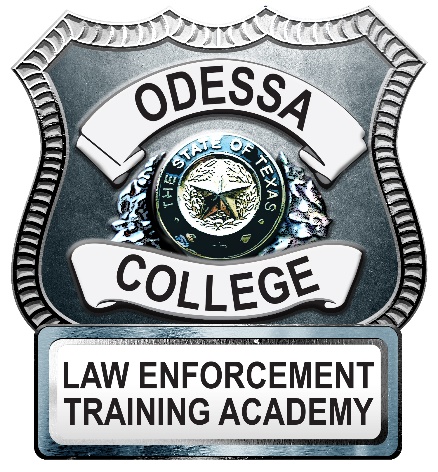 RECRUIT ACADEMY APPLICATIONBasic Peace Officer AcademyOdessa CollegeLaw Enforcement Training Academy432-335-6345Applicant Name:  						Reliable Phone:  			Reliable E-Mail:  			Prior to fill the application a pre-admission test is required.This page intentionally left blankBASIC PEACE OFFICER ACADEMYAPPLICATION PROCESS OUTLINEEach phase must be completed before the applicant is moved to subsequent phases. Phase 1 – Begins 5 months prior to Academy start dateApplication for college completed online or at the Odessa College Continuing Education office (unless previous student);Take the TSIA (Texas Success Initiative Assessment) in reading and writing (the math segment is not required) at a cost of $20.00 for the first attempt and $10.00 per section at the Odessa College Testing Center)  See https://www.odessa.edu/current-students/testing/texas-success-initiative/index.html for further information.Meningitis vaccination or documentation of completion (if applicable, under 22 years old);Application (this document) completed and returned to Training Coordinator/Academy                  Staff;Personal History Statement completed and returned with this application document to the Training Coordinator.Phase 2 – Begins 4 months prior to Academy start dateFAST fingerprint background check completed (at applicants expense approx. $45.00)DPS driver’s license report (at applicants expense approx.. $8.00);Psychological exam TCOLE L-3 (your expense, must be by an approved provider listed herein) at applicant’s expense.Application documents reviewed and background investigation conducted Phase 3 – Begins 3 months prior to Academy start dateOral Board InterviewPhase 4 – Begins 2 months prior to Academy start dateMedical AND Drug Screen examinations TCOLE L-2 (at applicant’s expense)Final review of application packet by OCLETA staff and Advisory Board.Notification of status for academy date (Accepted, Not Accepted, or Deferred)Academy orientation (mandatory attendance) 5 weeks prior to  Academy start dateAll payments must be complete no later than 2 weeks prior to Academy start date. IMPORTANT NOTICESOC Student StatusIf you are not an Odessa College student, you must fill out an Odessa College Application either online or submit an application to the Continuing Education Office.  The processing time for the application is 3-5 business days. This MUST be taken care of prior to registration. You can come in to the Continuing Education Office in the Gregory D. Williams Building across from the main Administration building at 201 W. University Blvd. to register or register online here:  https://webadvisor.odessa.edu/WebAdvisor/WebAdvisor?TOKENIDX=2202304422&type=M&constituency=WBCE&pid=CORE-WBCEOther documentation may be required by the Continuing Education Office for admissions.For Military MembersIf you are planning on using your Veteran’s Benefits (Ch. 30 or Ch. 33 GI Bill, Hazlewood, etc.) to fund the Academy, you must contact the Records (Registrar’s) Office (432-335-6404) to find out what documentation is needed in order to use your benefits. **Processing time can be lengthy, so PLEASE take care of this well in advance if those funds are in your plan.  You will NOT be allowed to start the Academy unless all costs are paid in full.For Students Seeking Financial AidPlease contact the Student Financial Services Office (432-335-6429) if you are planning on using Financial Aid to cover the cost of the Academy.  More information on financial aid can be found here: http://www.odessa.edu/future-students/Financial-Aid/index.html.  Find out what the deadline dates are to apply for Federal Aid and make sure you comply with these dates.Applicants Under Age 22 OnlyThe 82nd Texas Legislature approved Senate Bill 1107, which requires bacterial meningitis vaccinations for all students entering college who are under 22 years of age, effective Spring 2012 (January 1, 2012). Students will have to show proof of vaccination at least 10 days before class orientation. The Texas Higher Education Coordinating Board has determined that the language in the law also includes Continuing Education students, which in turn applies to OCLETA recruit academy attendees.DeadlinesA Meningitis Vaccination record administered within the five-year period immediately preceding and at least 10 days prior to the first semester enrolled or re-enrolled must be submitted to TCC's Registrar Office. Required MV Documentation is listed below.At least one of the following must be faxed, mailed or submitted.  You must contact the Continuing Education Office (432-335-6580) to find out how to submit this required information consisting of:Certification from a physician or clinic that the student has been vaccinated during the five-year period immediately preceding and at least 10 days prior to the first day of class, orAn immunization record from a state or local health authority or an official record received from school officials (must be within 5 yrs), orA completed, signed and dated copy of a Bacterial Meningitis Vaccination Verification Form.The information will be maintained in the Records Office in accordance with Family Education Rights and Privacy Act (FERPA) regulations and the Health and Insurance Portability and Accountability Act.Note: Students who fail to submit required MV documents will be restricted from registering for classes. The following students are not required to submit a Meningitis Vaccination verification:Students with a signed affidavit or certificate from a physician that states the vaccination would be injurious to the health of the student. A Bacterial Meningitis Vaccination Exemption Form may be attached to this document.Students who sign an affidavit stating that the student declines the MV for reasons of conscience, including a religious belief. A conscientious exemption form from the Texas Department of State Health Services must be used, found here:https://corequest.dshs.texas.gov/Vaccination Location OptionsPrimary care physicians normally offer the meningitis vaccine. The price of the vaccine depends on your insurance coverage and your physician's practice. Some insurance plans require a co-payment for preventative vaccinations; others may cover the full cost.The Ector County Public Health Department also offer meningitis vaccinations for patients when their supplies allow. Before you go, please contact the Ector County Health Department for information about the availability and cost of their vaccines.Area health care clinics and pharmacies may also offer the vaccine.More Information about Meningococcal MeningitisOdessa College website:  https://willie.odessa.edu/dept/admissions/bac_men.htmMeningitis is an inflammation of the covering of the brain and spinal cord - also called the meninges.  For more information, visit TCC's Meningitis Vaccinations - MCV4 Web Site:  http://www.tccd.edu/Admissions/Meningitis_Vaccinations.htmlThis page intentionally left blankAPPLICANT INFORMATIONNOTE:  ALL Applicants MUST be 21 years old bythe final day of the academy session attended.This page intentionally left blankAPPLICANT INFORMATIONLast Name	First Name	MIDate of Birth	Place of Birth  (City, State)			     Social Security #Home Address	Apt. #City	State	Zip Code	Phone #In Case of Emergency Contact #1	Phone #	Additional Phone #In Case of Emergency Contact #2	Phone #	Additional Phone #I authorize Odessa College, the Law Enforcement Training Academy and staff to release my academic records and performance records to prospective employers, law enforcement agencies, and Odessa College faculty/staff. 	# 	Applicant Signature	                	Date	                                    Driver’s License State and NumberThis page intentionally left blankAPPLICATION CHECKLISTThis page intentionally left blankApplication ChecklistPaperwork needs to be completed within 180 days prior to academy start date.The following is a checklist of items needed to complete the application: 	Complete registration at the Continuing Education office or at:   https://webadvisor.odessa.edu/WebAdvisor/WebAdvisor?TOKENIDX=2202304422&type=M&constituency=WBCE&pid=CORE-WBCE	Odessa College Law Enforcement Training Academy Personal History Statement	Complete this application packet including all TCOLE forms (C-1, L-2, L-3)   	Attach a copy of your Birth Certificate, U.S. Passport or proof of U.S. citizenship with this packet	NOTE:  You MUST turn 21 years old on or before the completion date of the academy session. 	Attach a copy of your Driver’s License with this packet 	Attach a copy of your High School Diploma, Transcript or GED with this packet. 	Attach a copy of college transcripts with this packet 	Attach a copy (copies) of All DD-214 or NGB-12 (ALL member 4 copies) 	Provide a copy of TX DPS Driver License Type 2 record (See reference in this packet for how to do this) 	Provide FAST receipt indicating FAST form has been submitted to Austin. (See reference in this packet for how to do this)If any part of the application is NOT complete, it may NOT be accepted.Ensure ALL blanks are filled in.If a blank does not apply to you, write “N/A” in the blank spaces.Be specific on the health status questionnaire.Be sure that you read every part of the application.Be sure that you understand what you have read.If you do not understand what you have read, it is your responsibility to contact an academy staff member and ask about what you do not understand.Witness portions can be signed by any adult.I have read this page and I know to read each part of the application and fully complete it prior to turning the application in. I understand that if I do not turn in a completed application packet, I may NOT be considered.Students Name (Print – Last name, then First)	Received ByThis page intentionally left blankINFORMATION RELEASE / BACKGROUND INVESTIGATION WAIVER / LIABILITY WAIVERThis page intentionally left blankAUTHORITY FOR RELEASE OF INFORMATION AND WAIVER FOR BACKGROUND INVESTIGATION	(This waiver shall be valid for 365 days from date of signing by Applicant)  	I,	do hereby authorize a review of and full disclosure of all records concerning myself to any duly-authorized agent of the Odessa College LETA Basic Peace Officer Academy whether the said records are of a public, private, or confidential nature.The intent of this authorization is to give my consent for full and complete disclosure of any criminal history through a review of state criminal records and/or Federal Bureau of Investigation files. I also consent to permit access  to employment and pre-employment records, including background reports, efficiency ratings, complaints or grievances filed by or against me; and the records and recollections of attorneys at law, or other counsel, whether representing me or another person in any case, either criminal or civil, in which I presently have, or have had an interest.I understand that any information obtained by a personal history background investigation which is developed directly or indirectly, in whole or in part, upon this release authorization will be considered in determining my suitability for acceptance to the Basic Peace Officer Academy at Odessa College LETA. A conviction will not automatically disqualify an applicant for the academy.Odessa College LETA will examine an applicant’s conviction(s) in light of the type and seriousness of the crime, the frequency of violation(s), the applicant’s age at time of conviction(s), the date of conviction(s) or time lapsed since the conviction(s) or completion of jail sentence(s), and the applicant’s entire work and educational history. I also certify that any person(s) who may furnish such information concerning me shall not be held legally accountable for giving this information in any way; and I do hereby release said person(s) from any and all liability which may be incurred as a result of furnishing such information.A photocopy of this release form will be valid as an original thereof, even though the said photocopy does not contain an original writing of my signature.This page intentionally left blankWaiver of Liability(Applicant)THE STATE OF TEXAS		COUNTY OF:  	  						          KNOW ALL MEN BY THESE PRESENT:That I, 						    as a recruit peace officer candidate associated with the Odessa College Law Enforcement Training Academy and meeting all of the minimum required standards for appointment as a peace officer as prescribed in Article 4413 (29aa) VTCS as amended, dealing with the Texas Commission of Law Enforcement Officer Standards and Education for and in consideration of the privilege of attending peace officer training conducted by Odessa College of Ector County, Texas and recognizing the said training activity involves certain inherent dangers of liability, accident and injury do hereby agree to assume all the risks and liability attendant to such activity and furthermore stipulate that Odessa College is held harmless and is released from any and all liability, claims, suits, demands, or causes of action which may arise from this attendance of the prescribed training programs. It is further stipulated that I have been released from this attendance of the prescribed training programs. I agree that I will either maintain medical injury insurance or that I will pay for my own medical expenses, should I incur such associated with and during any Academy training or activity.It is further agreed that the execution of this release shall not constitute a waiver by Ector County, Odessa College, or the defense of governmental immunity, where applicable, or any other defense recognized by the Courts of this State.SIGNED:  	TITLE:        RECRUIT 	STATE OF TEXAS;	COUNTY OF  				BEFORE ME, A NOTARY public in and for	County, Texas, On this day personally appeared	acting in his / her capacity as Recruit of Odessa College Law Enforcement Training Academy known to me to be the person whose name is subscribed to the foregoing instrument and acknowledged to me that he is authorized and does execute for the purposes and consideration therein expressed.GIVEN UNDER MY HAND AND SEAL OF OFFICE, at	, Texas, This                      day of                                                        , 20          .MY COMMISSION EXPIRES:  	, 20          .NOTARY PUBLICSignature of NotaryThis page intentionally left blankSTATEMENT OF ACADEMY APPLICANT / STUDENT AGREEMENTThis page intentionally left blankSTATEMENT OF ACADEMY APPLICANTI, the undersigned, attest that I:Meet the minimum educational requirements for Peace Officer by possessing either a:high school diploma or;high school equivalency certificate (GED) or;received an honorable discharge from the armed forces of the United States after at least 24 months of active duty service;Have never been and am not currently on court-ordered community supervision or probation for any criminal offense above the grade of class B misdemeanor or a class B misdemeanor within the last ten years;Am not currently under indictment for any criminal offense or is not currently charged with any criminal offense for which conviction would be a bar to licensure;Have never been convicted of an offense above the grade of a class B misdemeanor or above;Have never been convicted of ANY family violence offense and I am not prohibited by state or federal law from operating a motor vehicle or possessing a firearm or ammunition;Am physically sound and free from any defect which may adversely affect or limit the performance of duties as a Peace Officer;Am not involved in illegal drug use within the previous 5 years, nor am I drug dependent.I am aware that this document constitutes a governmental record and knowingly making a false entry or false alteration of a governmental record is a violation of Section 37.10 of the Texas Penal Code.This page intentionally left blankSTUDENT AGREEMENT TO ENROLLMENT STANDARDSI have read the attached rules (see TX Administrative Code Rule Chapter 217.1 in this document) prescribed by the Texas Commission of Law Enforcement (TCOLE) pertaining to the eligibility requirements for enrollment in a law enforcement training program which provides instruction in defensive tactics, arrest procedures, firearms training, and use of a motor vehicle for law enforcement purposes. I have read and am aware of TCOLE rules regarding entrance standards for enrollment into law enforcement training course and I am in compliance with the rules.I am aware of TCOLE minimum licensing requirements and I am aware that if I do not meet the licensing requirements a license will not be issued to me despite successful completion of the academy.  I am also aware that is my obligation and responsibility not to accept a license if I am not eligible to obtain a license.The Basic Peace Officer Academy is physically demanding and I realize I must engage in all physical activities. I will commit full participation in the exercises.I am aware that I must score 80% or above throughout all exams in order to remain in the academy. If I fail two (2) major exams (including re-takes), it will make me subject to dismissal.I understand that if I engage in conduct that violates academy and/or college rules, the Law Enforcement Code of Ethics, engage in criminal actions or omissions, am untruthful or dishonest with academy staff, I may be dismissed from the academy in the sole discretion of the Training Coordinator.Any changes to the aforementioned declarations after submission of the application shall be reported to the academy coordinator and may result in my dismissal.I,	, understand and agree to and with all of the above conditions and I state that I meet minimum requirements, as established by TCOLE. I further agree to follow all Odessa College guidelines.Applicant (printed name)	SignatureWitness (printed name)	Witness (signature)Date   						This page intentionally left blankNOTICES TO APPLICANTSThis page intentionally left blankNOTICES TO APPLICANTSAll students MUST be 21 years old on or before the final day of class in the academy session attended.TCOLE and WECM guidelines require that the Police Academy be completed all together in one sitting.  In order to facilitate the awarding of college credits, the Academy is divided into 8 modules.  The Academy curriculum covers approximately 33 instructional blocks and includes 8 to 9 major comprehensive exams, and mandatory skills examinations.Both credit and non-credit students must pass each of these courses with at least a grade of “B” (when offered) in order to successfully complete the academy and/or earn college credits(s) for the program.  Students must pass all major exams (score at least 80% on each exam) and demonstrate acceptable proficiency in the following practical applications: mechanics of arrest/defensive tactics, firearms, police driving, patrol procedures, and report writing.State Law requires that Police Academy Applicants submit a FAST Fingerprint Form to Texas DPS for a criminal history background check.  The “cleared” Form must be returned to the police academy or the applicants’ employing agency (with a copy to the OCLETA Academy) prior to final acceptance into the academy.A student cannot be admitted into the Academy unless his/her criminal history returns as acceptable (Cleared) according to State Law.A recruit candidate shall not be allowed to start any academy session unless all required paperwork AND all fees and costs are paid in full in advance.  Your signature on this document indicates that you have read and understand its content.Applicant  				                                                         (Printed Name)Signature			                                                        (Printed Name)Witness  			Date			Witness Signature  		This page intentionally left blankWRITING ASSIGNMENTSThese assignments may be used to accomplish a dual purpose.  One purpose being to assess and validate satisfactory writing skill in addition to the state TSI Writing assessment.  Secondly, the responses provided may also be used to rate and rank persons who may be eligible for any scholarship awards that may from time to time be available.   This page intentionally left blankWRITING ASSIGNMENTSYou will be REQUIRED to complete this writing assignment in your own handwriting and in your own words. Each sentence must be complete and properly structured.  Please read and comply with the instructions preceding each numbered question before beginning. The assignment must be written in your own handwriting and no help is allowed to complete this assignment.  You may attach additional sheets provided that they are clearly marked.The first paragraph will consist of (12) sentences or more from the information below.  Any entry short of 12 sentences will be considered incomplete.  You may write more than that required if you wish.Why do you wish to be a peace officer training candidate?WRITING ASSIGNMENT (CONTINUED)The second paragraph will consist of twelve to fifteen (12) to (15) complete, properly structured sentences about the information below.  Not less than 12 sentences will be required.  Any entry short of 12 sentences will be considered incomplete.  You may write more than that required if you wish on a separate sheet of paper.Describe your maturity level.   What types of behavior on the part of co-workers anger, annoy or irritate you? How you cope with individuals with whom you do not get along? How you deal with interpersonal conflicts among or between people in the work place other than yourself? How do feel your people skills will/will not help you as a law enforcement officer?WRITING ASSIGNMENT (CONTINUED)The third paragraph will consist of eight (8) or more complete, properly structured sentences from the information below.  At least 8 sentences will be required.  Any entry short of 8 complete sentences will be considered incomplete.  You may write more than one paragraph if you wish.Describe your personal ethics and commitment to acceptable social behavior.  Use examples from your everyday life to highlight or reflect the points that you choose to make.WRITING ASSIGNMENT (CONTINUED)The fourth and final paragraph will consist of eight (8) or more complete, properly structured sentences from the information below.  At least 8 sentences will be required.  Any entry short of 8 complete sentences will be considered incomplete.  You may write more than one paragraph if you wish.Identify what you see as any major behavioral, ethical or social issues that contribute to the negative perception of police in our communities today.  How do you feel you can avoid such behaviors or belief’s?     I hereby certify that all information I have in this assignment was written by me, in my own words and is an accurate representation of my feelings and beliefs.  I commit to a professional demeanor at all times while attending the Odessa College Law Enforcement Training Academy.  If at any time, my behavior or conduct is not becoming of the representation expected of me as written in the OCLETA BPOA Guidelines, I will report such conduct to the class coordinator.  If I observe discriminatory conduct or hear inappropriate comments regarding race, color, religion, sex, age, national origin, veteran status or disability, I will report such conduct or comments to the class coordinator immediately.  I commit to my own personal development of self-discipline and a higher level of professionalism and to embrace the rules and spirit of the Odessa College Law Enforcement Training Academy.Printed NameSignature						DateThis page intentionally left blankTCOLE RULESThis page intentionally left blankMANDATORY MEDICAL, PHYSICAL AND PSYCHOLOGICAL EXAMSTCOLE has made adjustments to the former rule designated as rule 215.15 effective February 1, 2014, now rule 217.1 effective November 1, 2014 (requiring a psychological examination and a medical physical and drug screening prior to enrolling in a basic peace officer academy.  Below is an excerpt of pertinent sections of TCOLE Rule 217.1, Minimum Standards for Enrollment and Initial Licensure.TEXAS COMMISSION ON LAW ENFORCEMENT OFFICER STANDARDS AND EDUCATIONEnrollment Standards Title 37 Part 7CHAPTER 211, RULE §217.1Minimum Standards for Enrollment and Licensure§ 217.1. Minimum Standards for Enrollment and Initial Licensure.In order for an individual to enroll in any basic licensing course the provider must have on file documentation that the individual meets eligibility for licensure and:  a high school diploma; a high school equivalency certificate; or for the basic peace officer training course, an honorable discharge from the armed forces of the United States after at least 24 months of active duty service;The commission shall issue a license to an applicant who meets the following standards: age requirement:for peace officers and public security officers, is 21 years of age; or 18 years of age if the applicant has received:an associate 's degree; or 60 semester hours of credit from an accredited college or university; or has received an honorable discharge from the armed forces of the United States after at least two years of active service; for jailers and telecommunicators is 18 years of age;minimum educational requirements:has passed a general educational development (GED) test indicating high school graduation level; orholds a high school diploma;is fingerprinted and is subjected to a search of local, state and U.S. national records and fingerprint files to disclose any criminal record;has never been on court-ordered community supervision or probation for any criminal offense above the grade of Class B misdemeanor or a Class B misdemeanor within the last ten years from the date of the court order;is not currently charged with any criminal offense for which conviction would be a bar to licensure;has never been convicted of an offense above the grade of a Class B misdemeanor or a Class B misdemeanor within the last ten years;has never been convicted in any court of an offense involving family violence as defined under Chapter 71, Texas Family Code;for peace officers, is not prohibited by state or federal law from operating a motor vehicle;for peace officers, is not prohibited by state or federal law from possessing firearms or ammunition;has been subjected to a background investigation;examined by a physician, selected by the appointing or employing agency, who is licensed by the Texas Medical Board. The physician must be familiar with the duties appropriate to the type of license sought and appointment to be made.  The appointee must be declared by that professional, on a form prescribed by the commission, within 180 days before the date of appointment by the agency to be:physically sound and free from any defect which may adversely affect the performance of duty appropriate to the type of license sought;show no trace of drug dependency or illegal drug use after a blood test or other medical test; andfor the purpose of meeting the requirements for initial licensure, an individual's satisfactory medical exam that is conducted as a requirement of a basic licensing course may remain valid for 180 days from the individual's date of graduation from that academy, if accepted by the appointing agency;examined by a psychologist, selected by the appointing, employing agency, or the academy, who is licensed by the Texas State Board of Examiners of Psychologists. This examination may also be conducted by a psychiatrist licensed by the Texas Medical Board. The psychologist or psychiatrist must be familiar with the duties appropriate to the type of license sought. The individual must be declared by that professional, on a form prescribed by the commission, to be in satisfactory psychological and emotional health to serve as the type of officer for which the license is sought. The examination must be conducted pursuant to professionally recognized standards and methods.  The examination process must consist of a review of a job description for the position sought; review of any personal history statements; review of any background documents; at least two instruments, one which measures personality traits and one which measures psychopathology; and a face to face interview conducted after the instruments have been scored. The appointee must be declared by that professional, on a form prescribed by the commission, within 180 days before the date of the appointment by the agency;the commission may allow for exceptional circumstances where a licensed physician performs the evaluation of psychological and emotional health.  This requires the appointing agency to request in writing and receive approval from the commission, prior to the evaluation being completed; orthe examination may be conducted by qualified persons identified by Texas Occupations Code §501.004. This requires the appointing agency to request in writing and receive approval from the commission, prior to the evaluation being completed; andfor the purpose of meeting the requirements for initial licensure, an individual's satisfactory psychological exam that is conducted as a requirement of a basic licensing course may remain valid for 180 days from the individual's date of graduation from that academy, if accepted by the appointing agency;has never received a dishonorable or other discharge based on misconduct which bars future military service;has not had a commission license denied by final order or revoked;is not currently on suspension, or does not have a surrender of license currently in effect;meets the minimum training standards and passes the commission licensing examination for each license sought;is a U.S. citizen.For the purposes of this section, the commission will construe any court-ordered community supervision, probation or conviction for a criminal offense to be its closest equivalent under the Texas Penal Code classification of offenses if the offense arose from:another penal provision of Texas law; ora penal provision of any other state, federal, military or foreign jurisdiction.A classification of an offense as a felony at the time of conviction will never be changed because Texas law has changed or because the offense would not be a felony under current Texas laws.A person must meet the training and examination requirements:training for the peace officer license consists of: the current basic peace officer course(s); A commission recognized, POST developed, basic law enforcement  training course, to include:out of state licensure or certification; andsubmission of the current eligibility application and fee; ora commission approved academic alternative program, taken through a licensed academic alternative provider and at least an associate's degree. training for the jailer license consists of the current basic county corrections course(s) or training recognized under Texas Occupations Code §1701.310;training for the public security officer license consists of the current basic peace officer course(s);training for telecommunicator license consists of telecommunicator course; andpassing any examination required for the license sought while the exam approval remains valid.The commission may issue a provisional license, consistent with Texas Occupations Code §1701.311, to an agency for a person to be appointed by that agency. An agency must submit all required applications currently prescribed by the commission and all required fees before the individual is appointed. Upon the approval of the application, the commission will issue a provisional license. A provisional license is issued in the name of the applicant; however, it is issued to and shall remain in the possession of the agency.  Such a license may neither be transferred by the applicant to another agency, nor transferred by the agency to another applicant. A provisional license may not be reissued and expires:12 months from the original appointment date;on leaving the appointing agency; oron failure to comply with the terms stipulated in the provisional license approval.The commission may issue a temporary jailer license, consistent with Texas Occupations Code §1701.310. An agency must submit all required applications currently prescribed by the commission and all required fees before the individual is appointed. Upon the approval of the application, the commission will issue a temporary jailer license. A temporary jailer license expires:12 months from the original appointment date; oron completion of training and passing of the jailer licensing examination.The commission may issue a temporary telecommunicator license, consistent with Texas Occupations Code §1701.405. An agency must submit all required applications currently prescribed by the commission and all required fees before the individual is appointed. Upon the approval of the application, the commission will issue a temporary telecommunicator license. A temporary telecommunicator license expires 12 months from the original appointment date.A person who fails to comply with the standards set forth in this section shall not accept the issuance of a license and shall not accept any appointment. If an application for licensure is found to be false or untrue, it is subject to cancellation or recall.The effective date of this section is November 1, 2014.INTERVIEW PREPARATION INFORMATIONPREPARING YOURSELF FOR THE POLICE ACADEMY INTERVIEW PROCESSAlways thoroughly prepare for EVERY aspect of a selection process. This includes the initial testing process, interviews, background investigation, etc. Be a standout from the group for the right reason. A narrow margin separates candidates and being prepared can make the difference between a successful and an unsuccessful candidate. You may not be the BEST candidate, but you can be the BEST PREPARED candidate which may earn you what it is that you seek.Oral and written communications skills are critical in police work; these are emphasized in the testing process. Make eye contact with interviewers and practice concise, confident, clearly spoken answers. Eliminate distracting verbal and physical mannerisms. Communications skills and the ability to establish rapport with an interviewer can be developed through practice.You must read and follow all instructions.  The ability to comprehend and follow instructions is a part of the selection process for candidates.  Application and background forms must contain ALL required information. Failure to follow written or verbal instructions reflects poorly on the candidate, and may result in removal from the selection process. It is difficult to discern between an inability to understand, laziness and dishonesty.  Police work demands rigorous and absolute attention to detail and thoroughness. Sloppy, incomplete and error-filled paperwork demonstrates the candidate lacks a professional attitude.Applicants should have knowledge of the duties and demands of the profession. It is a good idea to review local police agencies, talk to the agencies’ employees and friends in the profession, as well as request to do a ride-a-long. The police academy wants an applicant that is serious about wanting to do the job, and by learning about the profession and local police agencies an applicant demonstrates a desire for the career.Arrive at ALL appointments early. Excuses are not accepted for being late. Anticipate possible causes for delay. Arriving late affects the entire testing schedule and demonstrates poor time management on the part of the candidate.Dress professionally and conservatively during any interview, preferably a conservative business suit or professional attire (e.g. shirt, tie and dress slacks for men, business suit or conservative dress for women). Interviewers expect professional, conservative dress and grooming.Truthfulness in all areas of the hiring process. Ensure you are completely truthful in answering any question asked. Untruthfulness in any way will result in disqualification. Being deceptive is one of the main reasons applicants are eliminated from the selection process! Integrity is the cornerstone of police work. The community deserves police officers they can trust.Demonstrate sincerity, openness, integrity and conviction. People can tell when you are not being yourself! Stay away from canned responses or made-up answers that are not you.  Know why you want to be a Police Officer, and how your background, skills and aptitude indicate success in doing the job. Police Departments want to know your capability and potential in doing the job well.Listen during the interview process. Listen to the questions asked and think before you respond. Formulate a thoughtful, concise answer. Being a good listener is a valuable skill in Police work.OBTAINING DRIVER’S LICENSE RECORDSGo to www.Texas.gov  and click on Driver RecordsLICENSEE DRIVER RECORDSWelcome to the Texas Department of Public Safety (DPS) Driver Record Online Services System. Log inThe Texas Department of Public Safety (DPS) provides Driver Record Information for individual requests from Texas licensees who need their own individual Driver Record. To purchase their Driver Record information online, licensees must log in to this application using the following information:Driver License Number:Date of Birth: (mm/dd/yyyy) Last Four Digits of SSN:DPS Audit Number:(CDL's must enter all 16 digits)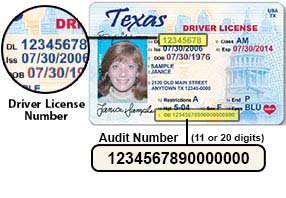 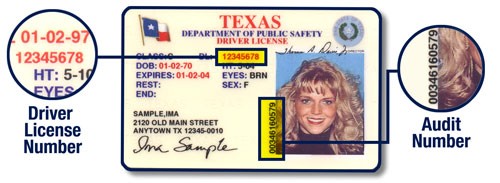 Upon verification of this data, the licensee may select different types of record(s) and may purchase that record type(s) for only their own Driver License number. The successful processing of the payment results in a receipt that is issued to the licensee as a record of their transaction.There are five (5) various types of records that can be requested through this application.  YOU MUST REQUEST A TYPE 2 – 3 YEAR HISTORY RECORD, which contains YOUR name, DOB, license status, list of accidents and violations in record within past 3-year period.  The Type 2A Certified Record is not required for the purposes of this application.  You must print the Driver Record at the end of your order. You will not be able to retrieve the record after you log out without processing another request.  The cost for the Type 2 driver record is $6.50.  A printable Application for Copy of Driver Record can be downloaded and printed from here:http://www.txdps.state.tx.us/internetforms/Forms/DR-1.pdfFAST FINGERPRINT SERVICESThis page intentionally left blankThis document is your FAST Fingerprint Pass for a national criminal history record check. Please schedule a fingerprint appointment by visiting  www.L1enrollment.com or by calling 1-888-467-2080.  You must pay the $9.95 fee for FAST services online with a credit card or onsite with a check or money order.  Cash is not accepted.Logon to www.L1enrollment.comSelect: TexasSelect: Online SchedulingSelect: English or EspanolEnter: First and Last NameSelect: TCOLEEnter: TXEnter: Academy Provider Number, LE -  210005	Follow the prompts to enter requested information.10.  Bring this completed form with you to your appointment.Section One: Qualified Entity InformationTCOLE ORI#: TX923466Z	Academy Provider Number: 210005Original TCN:                                         (If resubmission for rejected fingerprints)Attending police agency-owned academy	Attending non-police agency-owned Academy	JailerHiring Agency or Academy Name:	Odessa College Law Enforcement Training Academy 	Hiring Agency or Academy Address:    201 W. University Blvd.                                                           Odessa	                     TX                79764                                                                                                             Street Address	City	State	ZipSection Two: Applicant Name (To be completed by applicant)Last:  	First:  	Middle:  	(Please print)	(Please print)	(Please print)Section Three: Waiver Information (To be signed by applicant)I certify that all information I provided in relation to this criminal history record check is true and accurate. I authorize the Texas Department of Public Safety (DPS) to access Texas and Federal criminal history record information that pertains to me and disseminate that information to the designated Authorized Agency or Qualified Entity with which I am or am seeking to be employed or to serve as a volunteer, through the DPS Fingerprint-based Applicant Clearinghouse of Texas and as authorized by Texas Government Code Chapter 411 and any other applicable state or federal statute or policy.I authorize the Texas Department of Public Safety to submit my fingerprints and other application information to the FBI for the purpose of comparing the submitted    information to available records in order to identify other information that may be pertinent to the application. I authorize the FBI to disclose potentially pertinent information to the DPS during the processing of this application and for as long hereafter as may be relevant to the activity for which this application is being submitted. I understand that the FBI may also retain my fingerprints and other applicant information in the FBI’s permanent collection of fingerprints and related information, where all such data will be subject  to comparisons against other submissions received by the FBI and to further disseminations by the FBI as may be authorized under the Federal Privacy Act (5USC 552a(b)).I understand I am entitled to obtain a copy of any criminal history record check and challenge the accuracy and completeness of the information before a final determination is made by the Qualified Entity. I also understand the Qualified Entity may deny me access to children, the elderly, or individuals with disabilities until the criminal history record check is completed.Signature:  	Date:  	Section Four: Service Center Information (To be completed by FAST Enrollment Officer)Date Prints Taken  	Amount Charged For Service:  $			Paid by:    Check      Money Order        Visa          MasterCard     Billing Acct   	TCN:  	I HAVE COMPARED THE GOVERNMENT-ISSUED IDENTIFICATION PRESENTED BY THE APPLICANT AND ATTEST THAT TO MY BEST DETERMINATION; I HAVE FINGERPRINTED THE SAME PERSON.E.O. Name:  		E.O. Signature:  	http://www.txdps.state.tx.us/administration/crime_records/pages/applicantfingerprintservices.htmTCOLE is pleased to introduce you to a new applicant fingerprinting service offered by the Texas Department of Public Safety (DPS).  Texas law authorizes fingerprint-based criminal history checks for peace officer applicants.  DPS has contracted to deploy applicant fingerprinting service centers throughout Texas.Identix Identification Services LLC is contracted as the vendor to implement the Fingerprint Applicant Services of Texas (FAST) and is working closely with the Texas Department of Public Safety to provide convenient applicant fingerprinting services throughout the state.Identix has established service centers throughout the state. Their fee is about $45.95 for them to take the fingerprints by computer scan, take a color passport photograph and submit it to DPS for processing, which includes a criminal history background check. The return from the CCH background check, a copy of the fingerprints and color passport photograph will then be mailed to your agency administrator or designee.Law Enforcement agencies and Academies are encouraged to review the information links in this notice to obtain detailed information about this service.Make an appointment – Online Scheduling at:  https://tx.ibtfingerprint.com/ Go here first to review the required documents to prove your identity when you are fingerprinted:  https://tx.ibtfingerprint.com/https://tx.ibtfingerprint.com/index.php or call 1-888-467-2080For “Hired” recruits, Odessa College Law Enforcement Training Academy may, in the sole discretion of the Training Coordinator accept the physician and psychologist/ psychiatrist designated and approved by that police agency.For “Independent”, self-sponsored cadets, Odessa College Law Enforcement Training Academy accepts medical/drug screens and psychological reports as follows:List of physician, PA, nurse practitioner licensed by the Texas Medical Board/ Board of Nursing.  First Physicians at 3051 E. University. List of psychologist licensed by Texas State Board of Examiners of Psychologists.Dr. Koch at 24 Smith Rd, Midland, TX 79705. Phone: 432-684-8113.Dr. Marchioni at 1705 W Illinois Ave, Midland, TX 79701. Phone: 432-684-4546. Ron L. Cohorn, Ph.D. Clinical Psychologist Texas License 20981, 432-816-6748 610 Runnels Street Suite C, Big Spring, TX 79720.  855 Central Drive Suite 29BOdessa, TX 79760This page intentionally left blankINDIVIDUAL INFORMATION Is this exam for a student enrolling in an academy?	 Yes	  NoIf yes, check one	   Peace Officer	     County Corrections	       Telecommunicator (drug screen only)APPOINTMENT( Do not check if student)DEPARTMENT / ACADEMY INFORMATIONAttention Examining Professional : The above information must be completed by the requesting agency prior to the examining professional completing and signing this form.New peace officer and county corrections need both exams. Telecommunicators only need drug screen.LICENSEES WITH MORE THAN A 180 DAY BREAK IN SERVICE NEED DRUG SCREEN ONLYCheck the appropriate box( s)I certify that I have completed my examination of the examinee, on this date and determine the examinee is found:         PHYSICAL EXAM - To be physically sound and free from any defect which may adversely affect the performance of duty appropriate to the type of license sought.        DRUG SCREEN - To show no trace of drug dependency or illegal drug use after a physical examination, blood test or other medical test.   Physician	   Physician’s Assistant	   Nurse PractitionerName (type or print)	                      Physicians State License No. (not required for nurse practitioner) Mailing Address	Street	City	State	ZipPhone Number	Date of Examination(s)Signature	DateTHIS DECLARATION IS NOT PUBLIC INFORMATION AND IS VALID UNLESS WITHDRAWN OR INVALIDATED. MUST BE SIGNED BY A LICENSED PHYSICIAN, NURSE PRACTITIONER, or PHYSICIANS ASSISTANT WITH A VALID PHYSICIANS ID.This page intentionally left blankTo physicians conducting health and fitness examinations for Odessa College Law Enforcement Training Academy (OCLETA) applicants using the Texas Commission on Law Enforcement form L-2:The following are what the OCLETA Advisory Board has established as the minimum reasonable required tasks and or physical abilities based on the demands of police work required to attend the OCLETA recruit training academy.  As you examine and assess the candidate, please do so based on these listed requirements.  NOTE:  These requirements are not intended to limit you as examining physician to only these parameters.  If you, in your professional opinion, believe that there are existing conditions or factors which would adversely affect the performance of duty appropriate to the position of Peace Officer or indicate drug dependency or illegal drug use, please do not check the corresponding boxes in the L-2 form.INDIVIDUAL INFORMATION Is this exam for a student enrolling in an academy?   	   Yes	     No.If yes, check one	  Peace Officer	     County Corrections         Telecommunicators	     School MarshalAttention Requesting Agency: State Law and Commission Rule require that this psychological examination be performed by a licensed psychologist or a psychiatrist except in an exceptional circumstance when, upon prior approval by the Commission, it may be performed by a qualified licensed physician. The Chief Administrator of the requesting agency must request prior approval in writing and must receive specific written approval before an examination under exceptional circumstances is acceptable.APPOINTMENT (Do not check if student)ACADEMY / DEPARTMENT INFORMATIONAttention Examining Professional: State Law and Commission Rule require that this psychological examination be performed by a licensed psychologist or a psychiatrist except in an exceptional circumstance when, upon prior approval by the Commission, it may be performed by a qualified licensed physician. The agency must request prior approval in writing and must receive specific written approval before an examination under exceptional circumstances is acceptable.STATEMENT OF EXAMINER: (Please check the appropriate box and provide the requested information)I am a [	] Licensed Psychologist , [	] Psychiatrist , and I certify that I have completed a psychological examination of the above named individual pursuant to professionally recognized standards and methods. I have concluded that, on this date, the individual IS in satisfactory psychological and emotional health to perform the duties, accept the responsibilities and meet the qualifications established by the appointing agency.Examiner: 			                                 Name (type or print)	State License Number Mailing Address: 					                                                    Street	City	State	ZipPhone Number: 					          Date of Examination(s) : 				       Signature	DateTHIS DECLARATION IS NOT PUBLIC INFORMATION AND IS VALID UNLESS WITHDRAWN OR INVALIDATED, AND IS VALID ONLY IF SIGNED BY A LICENSED PSYCHOLOGIST OR PHYSICIAN. List of licensed physician, PA, nurse practitioner licensed by Texas Please print name clearly(including maiden) name)Social Security NumberAddressCity/State/Zip CodeTelephone NumberDate of Birth	Gender_____________________Signature (including maiden name)DateOdessa College is an equal opportunity institution that provides educational and employment opportunities on the basis of merit and without discrimination because of race, color, religion, sex, age, national origin, veteran status, or disability.Odessa College is an equal opportunity institution that provides educational and employment opportunities on the basis of merit and without discrimination because of race, color, religion, sex, age, national origin, veteran status, or disability.Odessa College is an equal opportunity institution that provides educational and employment opportunities on the basis of merit and without discrimination because of race, color, religion, sex, age, national origin, veteran status, or disability.Signature of ApplicantPlease print name clearly (including maiden name)Notary public in and for, the State of Texas My commission expiresSworn to and subscribed before me, this	day of 	20_	_. 	_/	/ 	 	_/	/ 	Notary Seal or StampPrinted name of notarySignature of NotarySignature of NotaryWESTERN REGIONWESTERN REGIONWESTERN REGIONAlpineAlpine, TX. (704 W Sul Ross Ave) [Map (opens new browser)]T 8:30 - 3:30Big SpringBig Spring, TX. (1111 S Scurry St) [Map (opens new browser)]M - F 9:00 - 5:00BradyBrady, TX. (2200 S Bridge St) [Map (opens new browser)]1st and 3rd M 11:00 - 5:00El Paso - ViscountEl Paso, TX. (7500 Viscount, Ste C-79) [Map (opens new browser)]Mon - Fri 8:00 - 5:00El Paso - Zaragoza RdEl Paso, TX. (1793 N Zaragoza Rd) [Map (opens new browser)]Mon - Thu & Sat 11:00 - 7:00Fort StocktonFort Stockton, TX. (1309 Interstate 10 W) [Map (opens new browser)]W 9:00 - 4:30Horizon CityHorizon City, TX. (13969 Veny Webb) [Map (opens new browser)]T 9:00 - 5:00IraanIraan, TX. (100 S Farr St) [Map (opens new browser)]Th 9:30 - 3:00MidlandMidland, TX. (900 W Loop 250 N, Ste D) [Map (opens new browser)]M - W 8:00 - 6:00; Th 8:00 - 5:30; F 8:00 -2:00; Sat 8:00-12:00MonahansMonahans, TX. (404 S Ike) [Map (opens new browser)]F 9:00 - 4:00Odessa - Interstate 20Odessa, TX. (1560 Interstate 20 Service Rd) [Map (opens new browser)]Mon, Wed Fri 8:00-4:40; Tue & Thur 8:00-5:20; Sat 8:20-11:20PecosPecos, TX. (2338 Texas St. Ste. 3) [Map (opens new browser)]T 9:00 - 5:00PresidioPresidio, TX. (406 E O'reilly) [Map (opens new browser)]T, Th 9:00 - 5:00 San AngeloSan Angelo, TX. (917 S Abe St, Ste A-3) [Map (opens new browser)]Mon - Fri 8:00 - 4:30SandersonSanderson, TX. (208 E Hackberry St) [Map (opens new browser)]Tue 8:30 - 12:00 & 1:00 - 3:00SeminoleSeminole, TX. (101 Sw 6th St.) [Map (opens new browser)]T 8:00 - 3:30SonoraSonora, TX. (311 N Hwy 277) [Map (opens new browser)]1st and 3rd W 11:00 - 5:001. TCOLE PID2. Last Name.2. Last Name.3. Firs t Name 3. Firs t Name 4. M. I. 5. Suffix (Jr., etc.) 6. Home Mailing Address6. Home Mailing Address7. City7. City8. State8. State9. Zip Code10.           Peace Officer	    Reserve Officer	    County Jailer	     Telecommunicator11. TCOLE Number 12. Appointing Agency or Academy 12. Appointing Agency or Academy 12. Appointing Agency or Academy 13. Mailing Address 13. Mailing Address 14. C i t y14. C i t y15. County 16. Zip Code 16. Zip Code 17 Phone Number Agility/DexterityAgility/DexterityAgility/DexterityTask/ActivityFrequencyDescriptionStand/WalkHigh FrequencyWalking in response to calls for police service or general foot patrol duties. Less frequent running of distances to catch fleeing suspects or responding to other emergencies. SittingHigh FrequencySitting at computer writing reports and while in police vehicles on regular patrol and observation duties Physical DexterityHigh FrequencyPhysical dexterity sufficient to drive a motor vehicle, manipulate computer keyboard, use communication equipment, and handle all required department less-lethal devices and firearms with precision and accuracy.Climbing/BalanceModerate FrequencyModerate frequent of ascending and descending stairs, walls, embankments, uneven and/or rough terrain, and buildings to search for and/or arrest subjects, search property, and conduct investigations. Bend/Crawl/Kneel/CrouchModerate FrequencyModerate frequency in maneuvering around, through, over or under various kinds of obstacles and structures.Lift/Move/Carry/Drag/Push/PullLow FrequencyOccasional lifting of objects weighing to 25 pounds (more or less); pushing of vehicles off roadways to clear traffic lanes.  May lift, move, carry, or drag persons to complete arrest of resisting persons or remove person from danger. OpticalOpticalOpticalTask/ActivityFrequencyDescriptionVisionHigh FrequencyUncorrected visual acuity must be at least 20/100 (both eyes) for those who wear glasses or hard contact lenses.  Wearers of soft contact lenses are exempt from uncorrected visual acuity. If contact lenses are needed to meet minimum standards, the candidate must wear them during the medical exam.Corrected visual acuity should be at least 20/20 (both eyes) and 20/40 (each eye). Horizontal visual field should be at least 120 degrees in each eye. Color vision and night vision must be normal and a deficiency in either may be a disqualifier if the applicant cannot pass our medical testing, or from that of a specialist of their own choice. Applicants who have recently completed refractive surgery need 6 months of recovery. SensorySensorySensoryTask/ActivityFrequencyDescriptionHearingHigh FrequencyHigh hearing acuity is necessary, sufficient to understand normal conversational levels unaided in person, on the telephone, and via police radio.  The ability to understand radio transmissions and in-person communications in noisy, chaotic  and stressful environments. Olfactory (Smell)Moderate FrequencyApplicants must possess a functional sense of smell, sufficiently discriminating so as to allow the detection and differentiation of odors that support a proper lawful process.  Examples are the ability to detect the odor of drugs such as marijuana as well as an ability to discern between burned and unburned marijuana.  The ability to detect the odor of decomposing body parts.  The ability to detect and discriminate between dangerous flammable liquids and potential accelerants such as gasoline, kerosene, diesel fuel, etc.  The ability to detect the odor of natural gas, propane and other such dangerous and highly flammable gases.  1. TCOLE PID2. Last Name2. Last Name3. Firs t Name 3. Firs t Name 4. M. I. 5. Suffix (Jr., etc.) 5. Suffix (Jr., etc.) 6. Home Mailing Address6. Home Mailing Address7. City7. City8. State8. State8. State9. Zip Code11. TCOLE N u m b e r12. Agency/Academy Name 12. Agency/Academy Name 12. Agency/Academy Name 13. Mailing Address 13. Mailing Address 14. C i t y14. C i t y15. County 16. Zip Code 16. Zip Code 17. Phone Number 